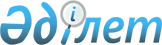 О районном бюджете на 2009 год
					
			Утративший силу
			
			
		
					Решение Шемонаихинского районного маслихата Восточно-Казахстанской области от 26 декабря 2008 года N 14/4-IV. Зарегистрировано Управлением юстиции Шемонаихинского района Департамента юстиции Восточно-Казахстанской области 08 января 2009 года за N 5-19-88. Прекращено действие по истечении срока, на который решение было принято, письмо Шемонаихинского районного маслихата от 15 января 2010 года № 26

      Сноска. Прекращено действие по истечении срока, на который решение было принято, (письмо Шемонаихинского районного маслихата от 15.01.2010 № 26).      В соответствии со статьями 73, 75, 240 Бюджетного кодекса Республики Казахстан, пунктом 1 статьи 6 Закона Республики Казахстан от 23 января 2001 года № 148-II «О местном государственном управлении в Республике Казахстан», Законом Республики Казахстан «О республиканском бюджете на 2009-2011 год», решением Восточно-Казахстанского областного маслихата от 14 декабря 2007 года № 3/29-IV «Об объемах трансфертов общего характера между областным бюджетом и бюджетами городов и районов области на 2008-2010 годы» и от 19 декабря 2008 года № 10/129-IV «Об областном бюджете на 2009 год», зарегистрировано в Реестре государственной регистрации нормативных правовых актов за № 2491, Шемонаихинский районный маслихат РЕШИЛ:



      1. Утвердить районный бюджет на 2009 год согласно приложения 1 в следующих объемах:

      1) доходы – 2 023362,6 тысяч тенге, в том числе по:

      налоговым поступлениям – 706817 тысяч тенге;

      неналоговым поступлениям – 5343 тысяч тенге;

      поступлениям от продажи основного капитала – 37 883 тысяч тенге;

      поступлениям трансфертов – 1 273319,6 тысяч тенге;

      2) затраты – 2 061606,3 тысяч тенге;

      3) чистое бюджетное кредитование – 0 тысяч тенге;

      4) сальдо по операциям с финансовыми активами – 0 тысяч тенге;

      поступления от продажи финансовых активов государства – 0 тысяч тенге;

      5) дефицит бюджета - -38 243,7 тысяч тенге;

      6) финансирование дефицита – 38 243,7 тысяч тенге.

      Сноска. Пункт 1 в редакции решения Шемонаихинского районного маслихата от 23.11.2009 № 22/2-IV (порядок введения в действие см. п. 4).



      2. Утвердить перечень районных бюджетных программ развития районного бюджета на 2009 год с разделением на бюджетные программы, направленные на реализацию бюджетных инвестиционных проектов (программ) и на формирование или увеличение уставного капитала юридических лиц, согласно приложения 2.



      3. Утвердить перечень районных бюджетных программ, не подлежащих секвестру в процессе исполнения районного бюджета на 2009 год, согласно приложения 3.



      4. Отделу экономики и бюджетного планирования, в установленном законодательством порядке, внести проект изменений и дополнений в среднесрочный план социально-экономического развития района на 2009-2011 год, в части перечня инвестиционных проектов.



      5. Администраторам бюджетных программ, финансируемых из районного бюджета, в установленные законодательством сроки, представить в районный отдел финансов утвержденные планы финансирования бюджетных программ (подпрограмм) по обязательствам и платежам, в пределах годовых назначений на соответствующий год.



      6. В соответствии с пунктами 2, 3 статьи 238 Трудового кодекса Республики Казахстан установить гражданским служащим образования, социального обеспечения, культуры, работающим в аульной (сельской) местности за счет бюджетных средств повышенные на двадцать пять процентов должностные оклады и тарифные ставки по сравнению с окладами и ставками гражданских служащих, занимающихся этими видами деятельности в городских условиях.

      Перечень должностей специалистов социального обеспечения, образования и культуры, работающим в аульной (сельской) местности, определяется местным исполнительным органом по согласованию с местным представительным органом.



      7. В расходах районного бюджета предусмотрены затраты в следующих размерах:

      1) 17 000 тысяч тенге – на реконструкцию водозаборных сооружений и водопроводных сетей в п. Первомайский;

      2) 21358 тысяч тенге - на оказание материальной помощи некоторым категориям граждан (участникам ВОВ, инвалидам ВОВ, лица приравненные к участникам ВОВ и лица приравненные к инвалидам ВОВ, семьям погибших военнослужащих);

      3) 180 тысяч тенге - на оказание материальной помощи семьям, погибших в Афганистане;

      4) 0 тысяч тенге - на оказание материальной помощи молодым специалистам (учителям, врачам), желающим работать в селах и аулах после завершения учебного заведения;

      5) 2 403 тысяч тенге - для обучения детей из малообеспеченных семей в высших учебных заведениях (стоимость обучения, стипендии, проживание в общежитии);

      6) 720 тысяч тенге - на оказание материальной помощи многодетным матерям, награжденным подвесками «Алтын алқа», «Күмiс алқа» или получавшие ранее звание «Мать-героиня» и награжденные орденом «Материнская слава» 1, 2 степени;

      7) 560 тысяч тенге - на оказание материальной помощи многодетным матерям, имеющим 4 и более совместно проживающих несовершеннолетних детей;

      8) 132 тысяч тенге - на оказание материальной помощи пенсионерам, имеющим заслуги перед Республикой Казахстан;

      9) 616 тысяч тенге - на оказание материальной помощи пенсионерам, имеющим заслуги перед областью;

      10) 18 010 тысяч тенге на установку теплофонов в жилых домах, расположенных по адресу улица Металлургов 1, Металлургов 3 п. Первомайский;

      11) 25 200 тысяч тенге на восстановление жилых домов, расположенных по адресу: улица Металлургов 3 поселка Первомайский и улица Металлургов 1 поселка Первомайский;

      12) на оснащение учебным оборудованием кабинета биологии в государственном учреждении основного среднего и общего среднего образования в сумме 3 810 тысяч тенге;

      13) на внедрение новых технологии обучения в государственной системе образования в сумме 670 тысяч тенге;

      14) на выплату государственной адресной социальной помощи в сумме 1938 тысяч тенге;

      15) на выплату государственных пособий на детей до 18 лет из малообеспеченных семей в сумме 853 тысяч тенге;

      16) для реализации мер социальной поддержки специалистов образования сельских населенных пунктов в сумме 453,6 тысяч тенге;

      17) для реализации мер социальной поддержки специалистов культуры сельских населенных пунктов в сумме 0 тысяч тенге;

      18) для реализации мер социальной поддержки специалистов спорта сельских населенных пунктов в сумме 0 тысяч тенге;

      19) на расширение программы молодежной практики в сумме 2 699 тысяч тенге;

      20) на расширение программы социальных рабочих мест в сумме 8 979 тысяч тенге;

      21) на ремонт инженерно-коммуникационной инфраструктуры и благоустройство населенных пунктов в рамках реализации стратегии региональной занятости и переподготовки кадров в сумме 229 403 тысяч тенге;

      22) на ремонт и содержание автомобильных дорог районного значения и улиц городов в рамках реализации стратегии региональной занятости и переподготовки кадров в сумме 180 209 тысяч тенге;

      23) на реализацию мер социальной поддержки специалистов здравоохранения сельских населенных пунктов в сумме 0 тысяч тенге.

      Сноска. Пункт 7 с изменениями, внесенными решениями Шемонаихинского районного маслихата от 13.02.09 № 16/2-IV (порядок введения в действие см. п. 4); от 21.04.2009 № 18/2-IV (порядок введения в действие см. п. 5); от 24.07.2009 № 20/5-IV (порядок введения в действие см. п. 6); от 23.10.2009 № 21/4-IV (порядок введения в действие см. п. 5); 23.11.2009 № 22/2-IV (порядок введения в действие см. п. 4).



      8. Утвердить резерв местного исполнительного органа района на 2009 год в сумме 15 231 тысяч тенге, в том числе:

      чрезвычайный резерв - 4 502 тысяч тенге;

      резерв на неотложные затраты - 7 128 тысяч тенге;

      резерв на исполнение обязательств по решению судов - 3 601 тысяч тенге.

      Сноска. Пункт 8 в редакции решения Шемонаихинского районного маслихата от 23.10.2009 № 21/4-IV (порядок введения в действие см. п. 5).



      9. Установить с 1 января 2009 года денежные компенсации работникам образования, здравоохранения, культуры и спорта, социального обеспечения, проживающим и работающим в аульной (сельской) местности по расходам за приобретение топлива.



      10. В расходах районного бюджета предусмотрены затраты по программам:

      1) на функционирование аппарата акима города, поселка, сельского округа в сумме 69 933 тысяч тенге, согласно приложения 4;

      2) на организации подвоза учащихся до школы и обратно в сельской местности в сумме 383 тысяч тенге, согласно приложения 5;

      3) на оказание социальной помощи нуждающимся гражданам на дому в сумме 17 240 тысяч тенге, согласно приложения 6;

      4) на освещение улиц населенных пунктов в сумме 10 157 тысяч тенге, согласно приложения 7;

      5) на обеспечение санитарии населенных пунктов в сумме 270 тысяч тенге, согласно приложения 8;

      6) на содержание мест захоронения и погребения безродных в сумме 860 тысяч тенге, согласно приложения 9;

      7) на обеспечение функционирования автомобильных дорог в городах районного значения, поселках, аулах (селах), аульных (сельских) округах в сумме 23 189 тысяч тенге, согласно приложения 10;

      8) на поддержку организаций дошкольного воспитания и обучения в сумме 31 333 тысяч тенге, согласно приложения 11;

      9) исключен - решением маслихата от 21.04.2009 № 18/2-IV (порядок введения в действие см. п. 5).

      Сноска. Пункт 10 с изменениями, внесенными решением маслихата от 21.04.2009 № 18/2-IV (порядок введения в действие см. п. 5).



      11. Настоящее решение вводится в действие с 1 января 2009 года.      Председатель сессии                   В. Геберт      Секретарь Шемонаихинского

      районного маслихата                   А. Баяндинов

Приложение 1

к решению Шемонаихинского

районного маслихата

от 26 декабря 2008 года № 14/4-IV      Сноска. Приложение 1 в редакции решения Шемонаихинского районного маслихата от 23.11.2009 № 22/2-IV (порядок введения в действие см. п. 4).

Приложение 2 к решению

Шемонаихинского районного маслихата

от 26 декабря 2008 года № 14/4-IV Перечень районных бюджетных программ развития

районного бюджета на 2009 год с разделением на бюджетные

программы, направленные на реализацию бюджетных инвестиционных

проектов (программ) и на формирование или увеличение уставного

капитала юридических лиц

Приложение 3 к решению

Шемонаихинского районного маслихата

от 26 декабря 2008 года № 14/4-IV Перечень районных бюджетных программ, не подлежащих секвестру

в процессе исполнения районного бюджета на 2009 год

Приложение 4 к решению

Шемонаихинского районного маслихата

от 26 декабря 2008 года № 14/4-IV      Сноска. Приложение 4 в редакции решения Шемонаихинского районного маслихата от 23.10.2009 № 21/4-IV (порядок введения в действие см. п. 5). Затраты на функционирование аппарата акима района в городе,

города районного значения, поселка, аула (села), аульного

(сельского) округа

Приложение 5 к решению

Шемонаихинского районного маслихата

от 26 декабря 2008 года № 14/4-IV      Сноска. Приложение 5 в редакции решения Шемонаихинского районного маслихата от 23.10.2009 № 21/4-IV (порядок введения в действие см. п. 5). Затраты на организацию бесплатного подвоза учащихся до школы и

обратно в аульной (сельской) местности

Приложение 6 к решению

Шемонаихинского районного маслихата

от 26 декабря 2008 года № 14/4-IV      Сноска. Приложение 6 в редакции решения Шемонаихинского районного маслихата от 23.10.2009 № 21/4-IV (порядок введения в действие см. п. 5). Затраты на оказание социальной помощи нуждающимся

гражданам на дому

Приложение 7 к решению

Шемонаихинского районного маслихата

от 26 декабря 2008 года № 14/4-IV      Сноска. Приложение 7 в редакции решения Шемонаихинского районного маслихата от 23.10.2009 № 21/4-IV (порядок введения в действие см. п. 5). Затраты на освещение улиц населенных пунктов

Приложение 8 к решению

Шемонаихинского районного маслихата

от 26 декабря 2008 года № 14/4-IV      Сноска. Приложение 8 в редакции решения Шемонаихинского районного маслихата от 23.10.2009 № 21/4-IV (порядок введения в действие см. п. 5). Затраты на обеспечение санитарии населенных пунктов

Приложение 9 к решению

Шемонаихинского районного маслихата

от 26 декабря 2008 года № 14/4-IV      Сноска. Приложение 9 в редакции решения Шемонаихинского районного маслихата от 23.10.2009 № 21/4-IV (порядок введения в действие см. п. 5).Затраты на содержание мест захоронений и погребение безродных

Приложение 10 к решению

Шемонаихинского районного маслихата

от 26 декабря 2008 года № 14/4-IV      Сноска. Приложение 10 в редакции решения Шемонаихинского районного маслихата от 23.10.2009 № 21/4-IV (порядок введения в действие см. п. 5). Затраты на обеспечение функционирования автомобильных дорог в

городах районного значения, поселках, аулах (селах), аульных

(сельских) округах

Приложение 11 к решению

Шемонаихинского районного маслихата

от 26 декабря 2008 года № 14/4-IV Затраты на поддержку организаций

дошкольного воспитания и обучения

Приложение 12 к решению

Шемонаихинского районного маслихата

от 26 декабря 2008 года № 14/4-IV Затраты на благоустройство и озеленение населенных пунктов

Приложение 13 к решению

Шемонаихинского районного маслихата

от 26 декабря 2008 года № 14/4-IV      Сноска. Приложение 13 в редакции решения Шемонаихинского районного маслихата от 23.10.2009 № 21/4-IV (порядок введения в действие см. п. 5). Ремонт инженерно-коммуникационной инфраструктуры и

благоустройство населенных пунктов в рамках реализации

стратегии региональной занятости и переподготовки кадров

Приложение 14

к решению Шемонаихинского

районного маслихата

от 26 декабря 2008 года № 14/4-IV      Сноска. Решение дополнено приложением 14 в соответствии с решением Шемонаихинского районного маслихата от 24.07.2009 № 20/5-IV (порядок введения в действие см. п. 6). Затраты на благоустройство и озеленение населенных пунктов

Приложение 15

к решению Шемонаихинского

районного маслихата

от 26 декабря 2008 года № 14/4-IV      Сноска. Решение дополнено приложением 15 в соответствии с решением Шемонаихинского районного маслихата от 24.07.2009 № 20/5-IV (порядок введения в действие см. п. 6). Ремонт и содержание автомобильных дорог населенных пунктов в

рамках реализации стратегии региональной занятости и

переподготовки кадров
					© 2012. РГП на ПХВ «Институт законодательства и правовой информации Республики Казахстан» Министерства юстиции Республики Казахстан
				КатегорияКатегорияКатегорияКатегорияКатегорияСумма

(тысяч

тенге)
КлассКлассКлассКлассПодклассПодклассПодклассСпецификаСпецификаНаименование доходов
1. ПОСТУПЛЕНИЯ2023362,6ДОХОДЫ7500431НАЛОГОВЫЕ ПОСТУПЛЕНИЯ7068171Подоходный налог2375482Индивидуальный подоходный налог2375481Индивидуальный подоходный налог с доходов,

облагаемых у источника выплаты1933212Индивидуальный подоходный налог с доходов,

не облагаемых у источника выплаты351623Индивидуальный подоходный налог с

физических лиц, осуществляющих деятельность

по разовым талонам86744Индивидуальный подоходный налог с доходов

иностранных граждан, облагаемых у источника

выплаты3913Социальный налог1816441Социальный налог1816441Социальный налог1816444Налоги на собственность2323591Налоги на имущество1516461Налог на имущество юридических лиц и

индивидуальных предпринимателей1432462Налог на имущество физических лиц84003Земельный налог260761Земельный налог с физических лиц на земли

сельскохозяйственного назначения41002Земельный налог с физических лиц на земли

населенных пунктов7803Земельный налог на земли промышленности,

транспорта, связи, обороны и иного

несельскохозяйственного назначения50907Земельный налог с юридических лиц и

индивидуальных предпринимателей, частных

нотариусов и адвокатов на земли

сельскохозяйственного назначения1068Земельный налог с юридических лиц,

индивидуальных предпринимателей, частных

нотариусов и адвокатов на земли населенных

пунктов160004Налог на транспортные средства516371Налог на транспортные средства с

юридических лиц101372Налог на транспортные средства с физических

лиц415005Единый земельный налог30001Единый земельный налог30005Внутренние налоги на товары, работы и

услуги482622Акцизы283596Бензин (за исключением авиационного)

реализуемый юридическими и физическими

лицами в розницу, а также используемый на

собственные производственные нужды236097Дизельное топливо, реализуемое юридическими

и физическими лицами в розницу, а также

используемое на собственные

производственные нужды4753Поступления за использование природных и

других ресурсов3835015Плата за пользование земельными участками383504Сборы за ведение предпринимательской и

профессиональной деятельности67981Сбор за государственную регистрацию

индивидуальных предпринимателей10002Лицензионный сбор за право занятия

отдельными видами деятельности14003Сбор за государственную регистрацию

юридических лиц и учетную регистрацию

филиалов и представительств, а также их

перерегистрацию1005Сбор за государственную регистрацию залога

движимого имущества и ипотеки судна или

строящего судна17014Сбор за государственную регистрацию

транспортных средств, а также их

перерегистрацию45818Сбор за государственную регистрацию прав на

недвижимое имущество и сделок с ним280020Плата за размещение наружной (визуальной)

рекламы в полосе отвода автомобильных дорог

общего пользования местного значения и в

населенных пунктах8705Налог на игорный бизнес2792Фиксированный налог2798Обязательные платежи, взимаемые за

совершение юридически значимых действий и

(или) выдачу документов уполномоченными на

то государственными органами или

должностными лицами70041Государственная пошлина70042Государственная пошлина, взимаемая с

подаваемых в суд исковых заявлений,

заявлений особого искового производства,

заявлений (жалоб) по делам особого

производства, заявлений о вынесении

судебного приказа, заявлений о выдаче

дубликата исполнительного листа, заявлений

о выдаче исполнительных листов на

принудительное исполнение решений

третейских (арбитражных) судов и

иностранных судов, заявлений о повторной

выдаче копий судебных актов, исполнительных

листов и иных документов, за исключением

государственной пошлины с подаваемых в суд

исковых заявлений к государственным

учреждениям41044Государственная пошлина, взимаемая за

регистрацию актов гражданского состояния, а

также за выдачу гражданам справок и

повторных свидетельств о регистрации актов

гражданского состояния и свидетельств в

связи с изменением, дополнением и

восстановлением записей актов гражданского

состояния15005Государственная пошлина, взимаемая за

оформление документов на право выезда за

границу на постоянное место жительства и

приглашение в Республику Казахстан лиц из

других государств, а также за внесение

изменений в эти документы6606Государственная пошлина, взимаемая за

выдачу на территории Республики Казахстан

визы к паспортам иностранцев и лиц без

гражданства или заменяющим их документам на

право выезда из Республики Казахстан и

въезда в Республику Казахстан77Государственная пошлина, взимаемая за

оформление документов о приобретении

гражданства Республики Казахстан,

восстановлении гражданства Республики

Казахстан и прекращении гражданства

Республики Казахстан1098Государственная пошлина, взимаемая за

регистрацию места жительства3409Государственная пошлина, взимаемая за

выдачу удостоверения охотника и его

ежегодную регистрацию2110Государственная пошлина, взимаемая за

регистрацию и перерегистрацию каждой

единицы гражданского, служебного оружия

физических и юридических лиц (за

исключением холодного охотничьего,

сигнального, огнестрельного бесствольного,

механических распылителей, аэрозольных и

других устройств, снаряженных слезоточивыми

или раздражающими веществами,

пневматического оружия с дульной энергией

не более 7,5 Дж и калибра до 4,5 мм

включительно)7012Государственная пошлина за выдачу

разрешений на хранение или хранение и

ношение, транспортировку, ввоз на

территорию Республики Казахстан и вывоз из

Республики Казахстан оружия и патронов к

нему9121Государственная пошлина, взимаемая за

выдачу удостоверений тракториста-машиниста1022HЕHАЛОГОВЫЕ ПОСТУПЛЕHИЯ53431Доходы от государственной собственности40595Доходы от аренды имущества, находящегося в

государственной собственности205904Доходы от аренды имущества, находящегося в

коммунальной собственности20599Прочие доходы от государственной

собственности200007Поступления от реализации бесхозного

имущества, имущества безвозмездно

перешедшего в установленном порядке в

коммунальную собственность, безнадзорных

животных, находок, а также имущества,

перешедшего по праву наследования к

государству20006Прочие неналоговые поступления12841Прочие неналоговые поступления12849Другие неналоговые поступления в местный

бюджет12843ПОСТУПЛЕНИЯ ОТ ПРОДАЖИ ОСНОВНОГО КАПИТАЛА378833Продажа земли и нематериальных активов378831Продажа земли3422501Поступления от продажи земельных участков342252Продажа нематериальных активов365802Плата за продажу права аренды земельных

участков36584ПОСТУПЛЕНИЯ ТРАНСФЕРТОВ1273319,62Трансферты из вышестоящих органов

государственного управления1273319,62Трансферты из областного бюджета1273319,61Целевые текущие трансферты481630,62Целевые трансферты на развитие170003Субвенции774689Функциональная группаФункциональная группаФункциональная группаФункциональная группаФункциональная группаФункциональная группаСумма

(тысяч

тенге)ПодфункцияПодфункцияПодфункцияПодфункцияПодфункцияСумма

(тысяч

тенге)УчреждениеУчреждениеУчреждениеУчреждениеСумма

(тысяч

тенге)ПрограммаПрограммаПрограммаСумма

(тысяч

тенге)ПодпрограммаПодпрограммаСумма

(тысяч

тенге)НаименованиеСумма

(тысяч

тенге)Затраты2061606,301Государственные услуги общего

характера140729,31Представительные, исполнительные и

другие органы, выполняющие общие

функции государственного управления120275112Аппарат маслихата района (города

областного значения)10038001Обеспечение деятельности маслихата

района (города областного значения)10038003Аппараты местных органов9373007Повышение квалификации

государственных служащих536100Депутатская деятельность129122Аппарат акима района (города

областного значения)38643001Обеспечение деятельности акима

района (города областного значения)37558003Аппараты местных органов36011007Повышение квалификации

государственных служащих897009Материально-техническое оснащение

государственных органов650002Создание информационных систем1085123Аппарат акима района в городе,

города районного значения, поселка,

аула (села), аульного (сельского)

округа71594001Функционирование аппарата акима

района в городе, города районного

значения, поселка, аула (села),

аульного (сельского) округа71594003Аппараты местных органов70555007Повышение квалификации

государственных служащих10392Финансовая деятельность13472,3452Отдел финансов района (города

областного значения)13472,3001Обеспечение деятельности Отдела

финансов11828003Аппараты местных органов11719007Повышение квалификации

государственных служащих109002Создание информационных систем150003Проведение оценки имущества в целях

налогообложения281011Учет, хранение, оценка и реализация

имущества, поступившего в

коммунальную собственность1213,35Планирование и статистическая

деятельность6982453Отдел экономики и бюджетного

планирования района (города

областного значения)6982001Обеспечение деятельности Отдела

экономики и бюджетного планирования6982003Аппараты местных органов6768007Повышение квалификации

государственных служащих21402Оборона80501Военные нужды5985122Аппарат акима района (города

областного значения)5985005Мероприятия в рамках исполнения

всеобщей воинской обязанности59852Организация работы по чрезвычайным

ситуациям2065122Аппарат акима района (города

областного значения)2065006Предупреждение и ликвидация

чрезвычайных ситуаций масштаба

района (города областного значения)2065100Мероприятия по предупреждению и

ликвидации чрезвычайных ситуаций206503Общественный порядок, безопасность,

правовая, судебная, уголовно-

исполнительная деятельность14781Правоохранительная деятельность1478458Отдел жилищно-коммунального

хозяйства, пассажирского транспорта

и автомобильных дорог района (города

областного значения)1478021Обеспечение безопасности дорожного

движения в населенных пунктах147804Образование10219611Дошкольное воспитание и обучение31333123Аппарат акима района в городе,

города районного значения, поселка,

аула (села), аульного (сельского)

округа31333004Поддержка организаций дошкольного

воспитания и обучения313332Начальное, основное среднее и общее

среднее образование972331123Аппарат акима района в городе,

города районного значения, поселка,

аула (cела), аульного (сельского)

округа378005Организация бесплатного подвоза

учащихся до школы и обратно в

аульной (сельской) местности378464Отдел образования района (города

областного значения)971953003Общеобразовательное обучение932951102Вечерние (сменные)

общеобразовательные школы20810105Школы, гимназии, лицеи, профильные

школы начального, основного среднего

и общего среднего образования,

школы-детские сады912141006Дополнительное образование для детей38332010Внедрение новых технологий обучения

в государственной системе

образования за счет целевых

трансфертов из республиканского

бюджета6709Прочие услуги в области образования18297464Отдел образования района (города

областного значения)18297001Обеспечение деятельности отдела

образования9148003Аппараты местных органов8945007Повышение квалификации

государственных служащих203005Приобретение и доставка учебников,

учебно-методических комплексов для

государственных учреждений

образования района (города

областного значения)8541007Проведение школьных олимпиад,

внешкольных мероприятий и конкурсов

районного (городского) масштаба60806Социальная помощь и социальное

обеспечение1515742Социальная помощь129841123Аппарат акима района в городе,

города районного значения, поселка,

аула (села), аульного (сельского)

округа17230003Оказание социальной помощи

нуждающимся гражданам на дому17230451Отдел занятости и социальных

программ района (города областного

значения)112611002Программа занятости42746100Общественные работы27026101Профессиональная подготовка и

переподготовка безработных1625102Дополнительные меры по социальной

защите граждан в сфере занятости

населения2417103Расширение программы социальных

рабочих мест и молодежной практики

за счет целевых текущих трансфертов

из республиканского бюджета11678004Оказание социальной помощи на

приобретение топлива специалистам

здравоохранения, образования,

социального обеспечения, культуры и

спорта в сельской местности в

соответствии с законодательством

Республики Казахстан3530005Государственная адресная социальная

помощь12855011За счет трансфертов из

республиканского бюджета1938015За счет средств местного бюджета10917006Жилищная помощь11437007Социальная помощь отдельным

категориям нуждающихся граждан по

решениям местных представительных

органов32424010Материальное обеспечение

детей-инвалидов, воспитывающихся и

обучающихся на дому4787016Государственные пособия на детей до

18 лет3630011За счет трансфертов из

республиканского бюджета853015За счет средств местного бюджета2777017Обеспечение нуждающихся инвалидов

обязательными гигиеническими

средствами и предоставление услуг

специалистами жестового языка,

индивидуальными помощниками в

соответствии с индивидуальной

программой реабилитации инвалида12029Прочие услуги в области социальной

помощи и социального обеспечения21733451Отдел занятости и социальных

программ района (города областного

значения)21733001Обеспечение деятельности отдела

занятости и социальных программ20862003Аппараты местных органов20034007Повышение квалификации

государственных служащих482009Материально-техническое оснащение

государственных органов346011Оплата услуг по зачислению, выплате

и доставке пособий и других

социальных выплат87107Жилищно-коммунальное хозяйство3203551Жилищное хозяйство44560458Отдел жилищно-коммунального

хозяйства, пассажирского транспорта

и автомобильных дорог района (города

областного значения)43210003Организация сохранения

государственного жилищного фонда43210467Отдел строительства района (города

областного значения)1350003Строительство и (или) приобретение

жилья государственного коммунального

жилищного фонда1350015За счет средств местного бюджета13502Коммунальное хозяйство259852123Аппарат акима района в городе,

города районного значения, поселка,

аула (села), аульного (сельского)

округа242852015Ремонт инженерно-коммуникационной

инфраструктуры и благоустройство

населенных пунктов в рамках

реализации стратегии региональной

занятости и переподготовки кадров242852027За счет трансфертов из

республиканского бюджета212841029За счет средств бюджета района

(города областного значения)30011467Отдел строительства района (города

областного значения)17000006Развитие системы водоснабжения17000015За счет средств местного бюджета170003Благоустройство населенных пунктов15943123Аппарат акима района в городе,

города районного значения, поселка,

аула (села), аульного (сельского)

округа15943008Освещение улиц населенных пунктов10696009Обеспечение санитарии населенных

пунктов3159010Содержание мест захоронений и

погребение безродных1143011Благоустройство и озеленение

населенных пунктов94508Культура, спорт, туризм и

информационное пространство790161Деятельность в области культуры22579455Отдел культуры и развития языков

района (города областного значения)22579003Поддержка культурно-досуговой работы225792Спорт9765465Отдел физической культуры и спорта

района (города областного значения4920005Развитие массового спорта и

национальных видов спорта1929006Проведение спортивных соревнований

на районном (города областного

значения) уровне918007Подготовка и участие членов сборных

команд района (города областного

значения) по различным видам спорта

на областных спортивных

соревнованиях2073467Отдел строительства района (города

областного значения)4845008Развитие объектов спорта4845015За счет средств местного бюджета48453Информационное пространство23369455Отдел культуры и развития языков

района (города областного значения)19100006Функционирование районных

(городских) библиотек15187007Развитие государственного языка и

других языков народов Казахстана3913456Отдел внутренней политики района

(города областного значения)4269002Проведение государственной

информационной политики через

средства массовой информации4269100Проведение государственной

информационной политики через газеты

и журналы4084101Проведение государственной

информационной политики через

телерадиовещание1859Прочие услуги по организации

культуры, спорта, туризма и

информационного пространства23303455Отдел культуры и развития языков

района (города областного значения)6240001Обеспечение деятельности отдела

культуры и развития языков6240003Аппараты местных органов6103007Повышение квалификации

государственных служащих137456Отдел внутренней политики района

(города областного значения)10464001Обеспечение деятельности отдела

внутренней политики8478003Аппараты местных органов8362007Повышение квалификации

государственных служащих116003Реализация региональных программ в

сфере молодежной политики1986465Отдел физической культуры и спорта

района (города областного значения)6599001Обеспечение деятельности отдела

физической культуры и спорта6599003Аппараты местных органов6580007Повышение квалификации

государственных служащих1910Сельское, водное, лесное, рыбное

хозяйство, особо охраняемые

природные территории, охрана

окружающей среды и животного мира,

земельные отношения12299,61Сельское хозяйство7353,6453Отдел экономики и бюджетного

планирования района (города

областного значения)453,6099Реализация мер социальной поддержки

специалистов социальной сферы

сельских населенных пунктов за счет

целевого трансферта из

республиканского бюджета453,6462Отдел сельского хозяйства района

(города областного значения)6900001Обеспечение деятельности отдела

сельского хозяйства6900003Аппараты местных органов6875007Повышение квалификации

государственных служащих256Земельные отношения4946463Отдел земельных отношений района

(города областного значения)4946001Обеспечение деятельности отдела

земельных отношений4879003Аппараты местных органов4827007Повышение квалификации

государственных служащих52006Землеустройство, проводимое при

установлении границ городов

районного значения, районов в

городе, поселков, аулов (сел),

аульных (сельских) округов6711Промышленность, архитектурная,

градостроительная и строительная

деятельность94302Архитектурная, градостроительная и

строительная деятельность9430467Отдел строительства района (города

областного значения)5030001Обеспечение деятельности отдела

строительства5030003Аппараты местных органов4786007Повышение квалификации

государственных служащих244468Отдел архитектуры и

градостроительства района (города

областного значения)4400001Обеспечение деятельности отдела

архитектуры и градостроительства4400003Аппараты местных органов4116007Повышение квалификации

государственных служащих28412Транспорт и коммуникации2908131Автомобильный транспорт82950123Аппарат акима района в городе,

города районного значения, поселка,

аула (села), аульного (сельского)

округа70650013Обеспечение функционирования

автомобильных дорог в городах

районного значения, поселках, аулах

(селах), аульных (сельских) округах23946015За счет средств местного бюджета23946020Ремонт и содержание автомобильных

дорог населенных пунктов в рамках

реализации стратегии региональной

занятости и переподготовки кадров46704027За счет трансфертов из

республиканского бюджета39215029За счет средств бюджета района

(города областного значения)7489458Отдел жилищно-коммунального

хозяйства, пассажирского транспорта

и автомобильных дорог района (города

областного значения)12300023Обеспечение функционирования

автомобильных дорог12300015За счет средств местного бюджета123009Прочие услуги в сфере транспорта и

коммуникаций207863458Отдел жилищно- коммунального

хозяйства, пассажирского транспорта

и автомобильных дорог района (города

областного значения)207863008Ремонт и содержание автомобильных

дорог районного значения, улиц

городов и населенных пунктов в

рамках реализации стратегии

региональной занятости и

переподготовки кадров207863027За счет трансфертов из

республиканского бюджета140993029За счет средств бюджета района

(города областного значения)6687013Прочие252713Поддержка предпринимательской

деятельности и защита конкуренции4447469Отдел предпринимательства района

(города областного значения)4447001Обеспечение деятельности отдела

предпринимательства4447003Аппараты местных органов4296007Повышение квалификации

государственных служащих1519Прочие20824452Отдел финансов района (города

областного значения)15231012Резерв местного исполнительного

органа района (города областного

значения)15231100Чрезвычайный резерв местного

исполнительного органа района

(города областного значения) для

ликвидации чрезвычайных ситуаций

природного и техногенного характера

на территории района (города

областного значения)4502101Резерв местного исполнительного

органа района (города областного

значения) на неотложные затраты7128102Резерв местного исполнительного

органа района (города областного

значения) на исполнение обязательств

по решениям судов3601458Отдел жилищно-коммунального

хозяйства, пассажирского транспорта

и автомобильных дорог района (города

областного значения)5593001Обеспечение деятельности отдела

жилищно-коммунального хозяйства,

пассажирского транспорта и

автомобильных дорог5593003Аппараты местных органов5547007Повышение квалификации

государственных служащих4615Трансферты629,41Трансферты629,4452Отдел финансов района (города

областного значения)629,4006Возврат неиспользованных

(недоиспользованных) целевых

трансфертов629,4III. Чистое бюджетное кредитование0IV. Сальдо по операциям с

финансовыми активами0Приобретение финансовых активов013Прочие0Поступления от продажи финансовых

активов государства0V. Дефицит (профицит) бюджета-38243,7VI. Финансирование дефицита

(использование профицита) бюджета38243,7Функциональная группаФункциональная группаФункциональная группаФункциональная группаФункциональная группаАдминистраторАдминистраторАдминистраторАдминистраторПрограммаПрограммаНаименование
Инвестиционные проектыИнвестиционные проектыИнвестиционные проектыИнвестиционные проектыИнвестиционные проекты01Государственные услуги общего характера112112Аппарат маслихата района (города областного значения)002Создание информационных систем122122Аппарат акима района (города областного значения)002Создание информационных систем452452Отдел финансов района (города областного значения)002Создание информационных систем453453Отдел экономики и бюджетного планирования района

(города областного значения)002Создание информационных систем04Образование464464Отдел образования района (города областного значения)004Информатизация системы среднего образования в

государственных учреждениях образования района

(города областного значения)002Создание информационных систем467467Отдел строительства района (города областного

значения)037Строительство и реконструкция объектов образования06Социальная помощь и социальное обеспечение451451Отдел занятости и социальных программ района

(города областного значения)012Создание информационных систем07Жилищно-коммунальное хозяйство467467Отдел строительства района (города областного

значения)003Строительство жилья государственного

коммунального жилищного фонда004Развитие и обустройство инженерно-коммуникационной инфраструктуры019Строительство и приобретение жилья458458Отдел жилищно-коммунального хозяйства,

пассажирского транспорта и автомобильных дорог

района (города областного значения)012Функционирование системы водоснабжения и водоотведения028Развитие коммунального хозяйства029Развитие системы водоснабжения467467Отдел строительства района (города областного

значения)005Развитие коммунального хозяйства006Развитие системы водоснабжения007Развитие благоустройства городов и населенных пунктов08Культура, спорт, туризм и информационное пространство467467Отдел строительства района (города областного

значения)011Развитие объектов культуры008Развитие объектов спорта455455Отдел культуры и развития языков района (города

областного значения)002Создание информационных систем456456Отдел внутренней политики района (города

областного значения)004Создание информационных систем465465Отдел физической культуры и спорта района

(города областного значения)002Создание информационных систем10Сельское, водное, лесное, рыбное хозяйство,

особо охраняемые природные территории, охрана

окружающей среды и животного мира, земельные отношения462462Отдел сельского хозяйства района (города

областного значения)002Создание информационных систем467467Отдел строительства района (города областного

значения)010Развитие объектов сельского хозяйства012Развитие системы водоснабжения463463Отдел земельных отношений района (города

областного значения)005Создание информационных систем11Промышленность, архитектурная, градостроительная

и строительная деятельность467467Отдел строительства района (города областного

значения)014Создание информационных систем468468Отдел архитектуры и градостроительства района

(города областного значения)002Создание информационных систем12Транспорт и коммуникации123123Аппарат акима района в городе, города районного

значения, поселка, аула (села), аульного

(сельского) округа012Развитие инфраструктуры автомобильных дорог в

городах районного значения, поселках, аулах

(селах), аульных (сельских) округах458458Отдел жилищно-коммунального хозяйства,

пассажирского транспорта и автомобильных дорог

района (города областного значения)022Развитие транспортной инфраструктуры13Прочие469469Отдел предпринимательства района (города

областного значения)002Создание информационных систем453453Отдел экономики и бюджетного планирования района

(города областного значения)003Разработка технико-экономического обоснования местных

бюджетных инвестиционных проектов (программ) и

проведение его экспертизы458458Отдел жилищно-коммунального хозяйства, пассажирского

транспорта и автомобильных дорог района (города

областного значения)020Создание информационных системИнвестиционные программыИнвестиционные программыИнвестиционные программыИнвестиционные программыИнвестиционные программы01Государственные услуги общего характера122Аппарат акима района (города областного значения116116Развитие человеческого капитала в рамках

электронного правительства04464Образование116116Развитие человеческого капитала в рамках

электронного правительстваИнвестиции на формирование и увеличение

уставного капитала юридических лиц13Прочие452Отдел финансов района (города областного значения)014014Формирование или увеличение уставного капитала

юридических лицФункциональная группаФункциональная группаФункциональная группаФункциональная группаАдминистраторАдминистраторАдминистраторПрограммаПрограммаНаименование4Образование 464Отдел образования района (города областного значения)003Общеобразовательное обучение№

п/

п
Наименование
программа

123 001 003
программа

123 001 007
1ГУ "Аппарат акима города Шемонаиха"123702272ГУ "Аппарат акима п. Первомайский"8385673ГУ "Аппарат акима п. Усть-Таловка"75702324ГУ "Аппарат акима Вавилонского

сельского округа"5645215ГУ "Аппарат акима Волчанского

сельского округа"5078536ГУ "Аппарат акима Верх-Убинского

сельского округа"5122267ГУ "Аппарат акима Выдрихинского

сельского округа"5008728ГУ "Аппарат акима Разинского

сельского округа"5267249ГУ "Аппарат акима Зевакинского

сельского округа"501422610ГУ "Аппарат акима Октябрьского

сельского округа"47103811ГУ "Аппарат акима Каменевского

сельского округа"638653ИТОГО705551039№ п/п
Наименование
программа

123 005 00
1ГУ "Аппарат акима Верх-Убинского

сельского округа"1223ГУ "Аппарат акима Разинского сельского

округа"256ИТОГО378№

п/

п
Наименование
программа

123 003 000
1ГУ "Аппарат акима города Шемонаиха"119882ГУ "Аппарат акима п. Первомайский"15393ГУ "Аппарат акима п. Усть-Таловка"11834ГУ "Аппарат акима Вавилонского сельского

округа"1835ГУ "Аппарат акима Верх-Убинского сельского

округа"7976ГУ "Аппарат акима Выдрихинского сельского

округа"7947ГУ "Аппарат акима Зевакинского сельского

округа"1248ГУ "Аппарат акима Каменевского сельского

округа"622ИТОГО17230№

п/

п
Наименование
программа

123 008 000
1ГУ "Аппарат акима города Шемонаиха"53372ГУ "Аппарат акима п. Первомайский "12093ГУ "Аппарат акима п.Усть-Таловка"4434ГУ "Аппарат акима Вавилонского сельского

округа"6295ГУ "Аппарат акима Выдрихинского сельского

округа"9546ГУ "Аппарат акима Зевакинского сельского

округа"447ГУ "Аппарат акима Разинского сельского

округа"4048ГУ "Аппарат акима Верх-Убинского сельского

округа"3709ГУ "Аппарат акима Октябрьского сельского

округа"28810ГУ "Аппарат акима Волчанского сельского

округа"34511ГУ "Аппарат акима Каменевского сельского

округа"673ИТОГО10696№

п/

п
Наименование
программа

123 009 000
ГУ "Аппарат акима города Шемонаиха"21161ГУ "Аппарат акима п Усть-Таловка"66ГУ "Аппарат акима п. Первомайский"3602ГУ "Аппарат акима Вавилонского сельского

округа"64ГУ "Аппарат акима Волчанского сельского

округа"46ГУ "Аппарат акима Верх-Убинского сельского

округа"463ГУ "Аппарат акима Выдрихинского сельского

округа"1144ГУ "Аппарат акима Разинского сельского

округа"665ГУ "Аппарат акима Зевакинского сельского

округа"806ГУ "Аппарат акима Октябрьского сельского

округа"717ГУ "Аппарат акима Каменевского сельского

округа"130ИТОГО3159№

п/п
Наименование
программа

123 010 000
1ГУ «Аппарат акима города Шемонаиха»1143ИТОГО1143№

п/

п
Наименование
программа

123 013 015
1ГУ "Аппарат акима города Шемонаиха"187572ГУ "Аппарат акима п. Первомайский"15413ГУ "Аппарат акима Вавилонского сельского

округа"1914ГУ "Аппарат акима Волчанского сельского

округа"18595ГУ "Аппарат акима Верх-Убинского сельского

округа"5836ГУ "Аппарат акима Выдрихинского сельского

округа"507ГУ "Аппарат акима Разинского сельского

округа"1228ГУ "Аппарат акима Зевакинского сельского

округа"2419ГУ "Аппарат акима Октябрьского сельского

округа"41110ГУ "Аппарат акима Каменевского сельского

округа"191ИТОГО23946№

п/п
Наименование
программа

123 004 000
1ГУ "Аппарат акима города Шемонаиха"31333ИТОГО31333№

п/п
Наименование
программа

123 011 000
1ГУ "Аппарат акима города Шемонаиха"326ИТОГО326№

п/

пНаименованиеСумма

расхо

дов

(тысяч

тенге)в том числе:в том числе:в том числе:в том числе:№

п/

пНаименованиеСумма

расхо

дов

(тысяч

тенге)ремонт

инженерно-коммуни

кационной

инфраструктурыремонт

инженерно-коммуни

кационной

инфраструктурыблагоустройство

населенных пунктовблагоустройство

населенных пунктов№

п/

пНаименованиеСумма

расхо

дов

(тысяч

тенге)За счет

средств

из

республи

канского

бюджета

123015027За счет

средств

бюджета

района

(города

областно

го

значения)

123015029За счет

средств

из

республи

канского

бюджета

123015027За счет

средств

бюджета

района

(города

областно

го

значения)

1230150291ГУ "Аппарат

акима города

Шемонаиха"52679347736433520153182ГУ "Аппарат

акима п.

Первомайский"14739411532013070186393653ГУ "Аппарат

акима

Зевакинского

сельского

округа"40570400405304ГУ "Аппарат

акима

Каменевского

сельского

округа"22091845364ИТОГО242852160682143285215915683№

п/

п
Наименование
программа

123 011 000
1ГУ "Аппарат акима города Шемонаиха"1052ГУ "Аппарат акима п. Первомайский"2803ГУ "Аппарат акима Вавилонского сельского округа"2804ГУ "Аппарат акима Разинского сельского округа"280ИТОГО945№

п/

пНаименованиеСумма

расходов

(тысяч

тенге)в том числе:в том числе:№

п/

пНаименованиеСумма

расходов

(тысяч

тенге)За счет

средств из

республиканс

кого бюджета

123020027За счет

средств

бюджета района

(города

областного

значения)

1230200291ГУ "Аппарат акима

города Шемонаиха"46704392157489ИТОГО46704392157489